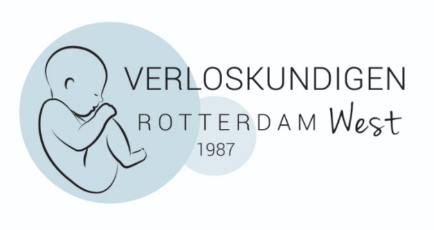 VERLOSKUNDIGEN ROTTERDAM WESTCENTRUM VOOR VERLOSKUNDE, ECHOGRAFIE, PRECONCEPTIEZORG & ANTICONCEPTIEHeemraadsingel 152, 3021 DK Rotterdamwww.verloskundigenrotterdamwest.nl – info@verloskundigenrotterdamwest.nl Vragenlijst voor de eerste controleTer voorbereiding op het intakegesprek willen wij u alvast een aantal vragen stellen. Wilt u deze vragenlijst ingevuld meenemen naar uw eerste afspraak? Neem a.u.b. bij de eerste controle ook uw legitimatie en verzekeringsbewijs mee.1. Persoonlijke gegevens:Geboortedatum:		Burgerlijke staat:	Roepnaam:		Roepnaam Partner: 	Meisjesnaam: 		Achternaam Partner: 	BSN: 		Beroep Partner:	Adres:		Aantal uur per week:	Postcode:		Telefoonnummer:		Tel. Nummer Partner:	Mobiel:		Email adres:	Etniciteit:		Godsdienst:	Beroep:		Aantal uur per week:		Huisarts:	Apotheek:	Wat is uw lengte:	Wat was uw gewicht vóór uw zwangerschap?	Hoe bent u bij Verloskundigen Rotterdam West terechtgekomen?	2. Uw gezondheid:	Nee | JaHeeft u regelmatig blaasontsteking?	 | Heeft u regelmatig last van bloedend tandvlees?	 | Heeft u regelmatig last van Candida (vaginale schimmelinfectie)?	 | Heeft u wel eens een uitstrijkje laten maken?	 | 	Zo ja, wanneer en wat was de uitslag? 	Heeft u waterpokken gehad?	 | Heeft u wel eens een koortslip ?	 | Heeft u wel eens een operatie gehad?	 | 	Zo ja, waar aan en wanneer? 	Heeft u wel eens een bloedtransfusie gehad?	 | Heeft u trombose gehad?	 | Heeft u een ernstige ziekte gehad?	 | Heeft u allergieën?	 | 	Zo ja, welke? 	Gebruikt u medicijnen?	 | 	Zo ja, welke en hoeveel? (graag de verpakking meenemen) 	Bent u allergisch voor bepaalde medicijnen?	 | Bent u onder behandeling van een psycholoog of psychiater (geweest)? 	 | Heeft u een SOA (geslachtsziekte) (gehad)	 | 	Zo ja, welke, wanneer en hoe is deze behandeld? 	Bent u in de afgelopen 6 maanden in een buitenlands ziekenhuis opgenomen geweest?	 | Werkt u met slachtvee?	 | Heeft u een MRSA-positieve huisgenoot?	 | Bent u recent in een land geweest waar ZIKA voorkomt?	 | 2. Uw leefstijl:	Nee | JaGebruikt u foliumzuur?	 | 	Zo ja, vanaf wanneer? 	Gebruikt u vitamine D?	 | Eet u dagelijks groente en fruit?	 | Eet u meerdere keren per week vlees, vis en zuivelproducten?	 | Beweegt u minimaal een half uur per dag (matig) intensief?	 | 	Zo ja, wat doet u? 	Rookt u? 	 | 	Zo ja, hoeveel? 	Gebruikt u alcohol?	 | 	Zo ja, hoeveel? 	Gebruikt u drugs? 	 | 	Zo ja, welke en hoeveel? 	4.De gezondheid van uw familie (ouders, broers en zussen):	Nee | JaKomen er in uw familie aangeboren afwijkingen of ziekte voor?	 | 	Zo ja, welke en bij wie? 	Komt u er in uw familie suikerziekte voor?	 | 	Zo ja, bij wie en welke vorm? 	Gebruikt deze persoon medicatie?	 | Zijn er mensen in uw naaste familie met een (te) hoge bloeddruk?	 | Komen er in uw naaste familie schildklieraandoeningen voor?	 | Komt er in uw familie astma of COPD voor?	 | Komen er in uw familie stollingsafwijkingen voor?	 | Zijn u en de vader van uw baby familie van elkaar?	 | 	Zo ja, wat is het verband? 	5. De gezondheid van de (biologische) vader van de baby	Nee | JaKomen er in zijn familie aangeboren afwijkingen of ziekte voor?	 | 	Zo ja, welke en bij wie? 	Heeft hij allergieën?	 | Zo ja, welke? 	Rookt hij?	 | 	Zo ja, wij adviseren om niet binnen of in uw nabijheid te roken.Heeft hij kinderen uit andere relaties?	 | Zo ja, zijn de kinderen gezond?	 | 6. Deze zwangerschap:	Nee | JaWat was de eerste dag van uw laatste menstruatie? Heeft u de ‘pil’ gebruikt voor uw zwangerschap?	 | 	Zo ja, tot wanneer? 	Heeft u een ander voorbehoedsmiddel gebruikt?	 | Zo ja, welke? En tot wanneer? 	Heeft u een regelmatige cyclus +/- 28 dagen?	 | Zo nee, welke? En tot wanneer?  	Heeft u een zwangerschapstest gedaan of laten doen?	 | Zo ja, wanneer en wat was de uitslag? 	Heeft u een vruchtbaarheidsbehandeling ondergaan?	 | 7. Eventuele vorige zwangerschappen:	Nee | Ja Bent u ooit eerder zwanger geweest?	 | Zo nee, dan kunt u dit gedeelte van de vragenlijst overslaan, u kunt doorgaan op de volgende pagina, beginnend bij ‘8. Sociale situatie’.Heeft u wel eens een miskraam gehad?	 | Zo ja, hoe vaak en wanneer? 	Bent u toen gezien door de verloskundige, huisarts of gynaecoloog?	 | Heeft u een curettage gehad?	 | Zo ja, in welk ziekenhuis? 	Zijn er complicaties geweest? 	 | Heeft u wel eens een abortus laten doen?	 | Zo ja, hoe vaak en wanneer? 	Zijn er complicaties geweest? 	 | Hoeveel kinderen heeft u gekregen? Kunt u per kind de gevraagde gegevens invullen? Is één van uw kinderen tijdens de zwangerschap of na de geboorte overleden?	 | Zo ja, wanneer is dit gebeurd en wat was de oorzaak? 	8. Sociale situatie:Etniciteit:Opleiding:Wat is de hoogst voltooide opleiding:	Zwangere: 	Partner: Laag (geen onderwijs / basisonderwijs:		Midden (VMBO / MBO / HAVO):		Hoog: (HBO / WO):			Nee | JaHeeft u (betaald) werk tijdens het eerste trimester van uw zwangerschap?	 | Heeft u voornamelijk een staand beroep, waarbij u weinig beweegt?	 | Zo ja, hoeveel uur per week? 	Ervaart u stress op het werk?	Nee		Heel soms		Vaak		Heel vaak 		Altijd	Inkomstenbron voor zwangerschap:	Zwangere: 	Partner: Werk:		Uitkering:		Geen / n.v.t.: 		Gezamenlijk maandelijks netto-inkomen van het huishouden waartoe de zwangere behoort: 		Nee | JaBedraagt het gezamenlijk netto-inkomen van u en uw partner minder dan €1000,- per maand?	 | Is er sprake van financiële schuld waarvoor schuldsanering? 	 | Bent u in het verleden mishandeld?Heeft u te maken (gehad) met seksueel misbruik?	 | Heeft u te maken (gehad) met huiselijk geweld?	 | Is uw partner in het verleden mishandeld?	 | Bent u in de afgelopen 2 jaar in contact geweest met Bureau Jeugdzorg?	 | Hoeveel personen zijn er voor u beschikbaar voor sociale steun?	Geen		1 - 2  		3 of meer	Heeft u preconceptie advies gehad?	 | Zo ja, bij wie? 	Is deze zwangerschap:	Gepland		Ongepland wel gewenst   		Ongepland niet specifiek gewenst	Wij danken u voor het invullen van deze vragenlijst. Uw antwoorden zullen tijdens de eerste controle met u besproken worden. Vanzelfsprekend zullen al uw antwoorden en gegevens vertrouwelijk behandeld worden.Kind 1Kind 2Kind 3Kind 4Geboortedatum:Geslacht:Naam:Uitgerekende datum:Geboortegewicht: Problemen in de zwangerschap:Problemen tijdens de bevalling:Type bevalling:Plaats bevalling: (thuis/ ziekenhuis)Problemen in het kraambed:Borst- of flesvoeding:Zwangere:Vader baby:Moeder zwangereVader zwangereGeboorteland:Bevolkingsgroep: